Powiatowy Lekarz Weterynarii w Jarosławiu informuje, że w okresie od 10.06.2022 r. – 29.06.2022 r. przeprowadzi nabór lekarzy weterynarii do: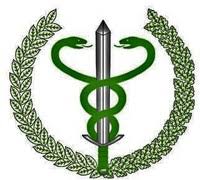 badania przedubojowe i poubojowe zwierząt rzeźnych i mięsa, badanie mięsa na włośnie z zastosowaniem metody mieszadła magnetycznego,pobierania prób do badań.Miejsce wykonywania czynności: Sokołów S.A. Oddział w Jarosławiu, ul. Przemysłowa 2, 37 – 500 Jarosław. Wnioski o wyznaczenie dostępne są w Sekretariacie Powiatowego Inspektoratu Weterynarii w Jarosławiu oraz na stronie: https://www.piwjar.plZainteresowane osoby proszone są o składanie dokumentów w siedzibie Powiatowego Inspektoratu Weterynarii w Jarosławiu, ul. Pruchnicka 6, 37 – 500 Jarosław w terminie do dnia 29.06.2022 r. (decyduje data wpływu do urzędu)